СОПРОВОЖДЕНИЕ СЕМЬИ В УСЛОВИЯХ РЕАЛИЗАЦИИ ФГОСГалина Р.Х., педагог – психологПервак И.Ю., учитель – логопед МБДОУ «Добрянский детский сад №8», г. ДобрянкиНа современном этапе развития образования одной из актуальных является проблема увеличения количества детей с проблемами в развитии, которые достаточно часто связанны с неумением родителей  эффективно строить взаимоотношения с детьми. 
	Однако в соответствии с 44 статьей Закона об образовании РФ
1. Родители (законные представители) несовершеннолетних обучающихся имеют преимущественное право на обучение и воспитание детей перед всеми другими лицами. Они обязаны заложить основы физического, нравственного и интеллектуального развития личности ребенка.
2. Органы государственной власти и органы местного самоуправления, образовательные организации оказывают помощь родителям (законным представителям) несовершеннолетних обучающихся в воспитании детей, охране и укреплении их физического и психического здоровья, развитии индивидуальных способностей и необходимой коррекции нарушений их развития.Семья и детский сад не могут заменить друг друга: у каждого свой функционал и назначение в  воспитании и развитии ребенка, но они могут  конструктивно взаимодействовать друг с другом.  В связи с этим возрастает необходимость обучить родителей  способам эффективного  развивающего общения с детьми, посредством игровых тренингов и упражнений.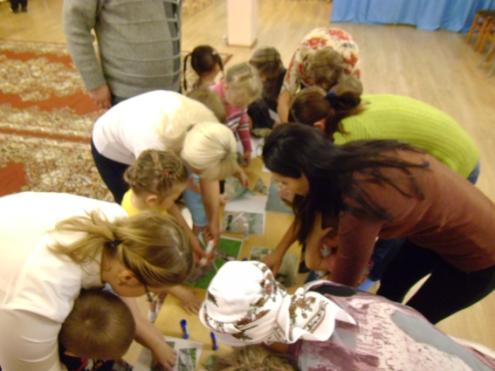 В коррекционной практике широко используются различные формы работы с семьей, но, не всегда эта работа приносит желаемый результат. Для нас важно, чтобы родители были не пассивными слушателями, а активными участниками, помощниками и поэтому мы выбрали практические формы взаимодействия с семьей, наполняя их актуальным (значимым для ребенка и взрослого) содержанием.Исходя из вышесказанного оформилась идея:  разработать  цикл  встреч, в форме «Психолого-педагогической гостиной».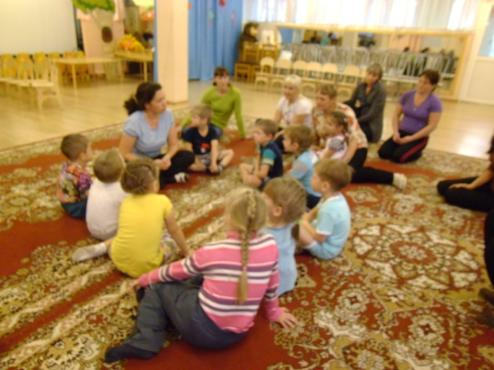 Форма организации: игровая содеятельность взрослых и детей.
Периодичность: 1 раз в месяц.
Охват: дети дошкольного возраста и их родители.
Цель: Повышение общей родительской компетенции через игровую, познавательно – речевую и творческую  совместную деятельность.
Задачи:
 - Разработать сценарии и организовать  игровые – творческие встречи для детей  четвертого и пятого года жизни и их родителей.
 - Обучить родителей  способам эффективного общения, посредством игровых тренингов и упражнений
  - Познакомить родителей со способами развития компонентов детской речи: звукопроизношение, фонематическое восприятие, темпо - ритмические навыки.
  - Создать условия для развития творческих способностей и задатков детей и взрослых.Организация взаимодействия проходила поэтапно 
1 этап:   Анкетирование - позволил выявить уровень компетенции родителей в вопросах развития детей, умения строить межличностные отношения в семье, установить обратную связь, проанализировать эффективность работы педагога психолога и учителя логопеда с родителями в процессе организации коррекционно-развивающей деятельности. В дальнейшем данная информация помогает при построении и организации образовательного процесса.
2 этап: Анализ результатов первичного мониторинга  позволил сформировать группу участников игровых взаимодействий. 
3 этап:  Организация и проведение интегрированных занятий - происходит на основании разработанных конспектов.
4 этап: Сбор и анализ отзывов о проведенном мероприятии.
5 этап:  Итоговый мониторинг – позволяет обобщить результаты работы и обозначить перспективу развития – рекомендации родителям и педагогам.
 Формы совместной деятельности.Игровые коммуникативные упражненияЛогоритмические упражненияИгры на развитие всех форм моторики (общей, мелкой, артикуляционной)Игры на стабилизацию эмоционального состоянияПсихоэмоциональные тренингиИгровые этюды Продуктивная деятельность.План мероприятий выстраивается в формате блочно-тематического планирования.
Например:Работа с родителями – является одним из ведущих направлений в нашей деятельности по созданию благоприятных условий для развития  детей.
Практика организации игровых форм взаимодействия детей и родителей осуществляется в нашем ДОУ с 2010 года.  Непосредственно «Педагогическая гостиная»  ведется в ДОУ в течение двух лет, с 2013 года.Мы можем сказать, что используемые нами методы и приемы в работе дали положительный результат и обогатили педагогические знания и умения родителей.Изначально работа планировалась с детьми четвертого года жизни (вторая младшая группа), в количестве 5 – 6 семей: в том числе двух детей группы риска и СОП, а также ребенком, имеющим диагноз ДЦП и двух детей с диагнозом – заикание. В течение года наша группа выросла до 14 семей. В совместную деятельность подключились родители, которые выразили желание получить практическую помощь в организации игрового взаимодействия с детьми в условиях семьи. На втором году существования нашей гостиной палитра игровых методов расширилась за счет привлечения музыкального руководителя. В связи с увеличением желающих участвовать  в деятельности гостиной «Непоседы», декабрьская встреча была проведена в формате зимнего развлечения «В поисках Деда Мороза» в парке. Все участники которой, получили «море впечатлений и эмоций»!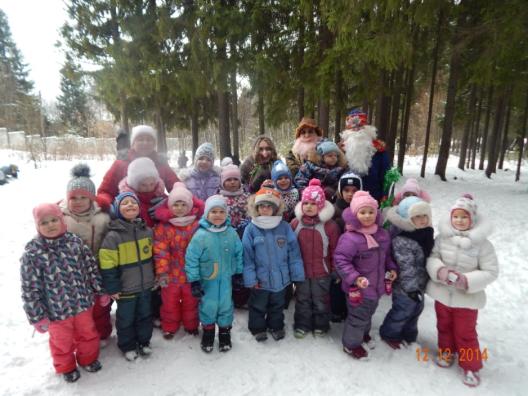 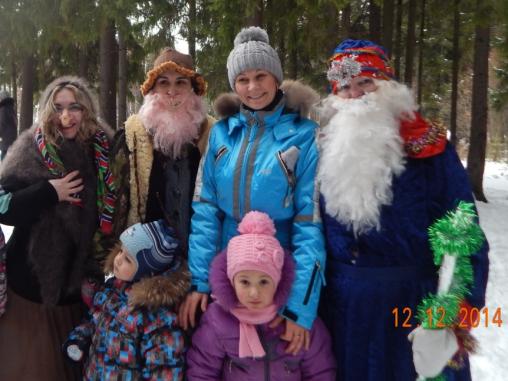 Активность и желание родителей участвовать в такой форме сотрудничества как психолого-педагогическая гостиная побуждают нас продолжить работу в этом направлении. А доступность и простота, используемых приемов и материалов, позволяет значительно обогатить палитру детско – родительских отношений в условиях семьи.Список литературы:Е.В.Шитова «Работа с родителями: практические рекомендации и консультированию по воспитанию детей 2-7 лет» издательство «Учитель» Волгоград;И.Ю.Запорожец «Психолого-педагогические гостиные в детском саду» Москва 2010г.;В.В.Горшенина, И.В.Самошкина, Н.П.Черкасова «Система работы детского сада по вопросам семейного воспитания» издательство «Глобус» 2006г.;С.В.Крюкова, Н.П.Слободяник «Удивляюсь, злюсь, боюсь, хвастаюсь и радуюсь  Москва «Генезис» 2005г.месяцтема недельного проектатема встречиплан встречипродуктмай«Наша дружная семья»«Цветок счастья»Пальчиковая гимнастика «Дружная семейка»Игра «Найди  малышу маму» Загадки о семье Игра  для родителей «Дочки и сыночки»Музыкальная игра с мамами и папамиИгра в кругу «Назови ласково»создание своего цветка счастья